3. Тяпкин В.В., преподаватель-организатор ОБЖ  МБОУ Новосильская СОШ, член жюри.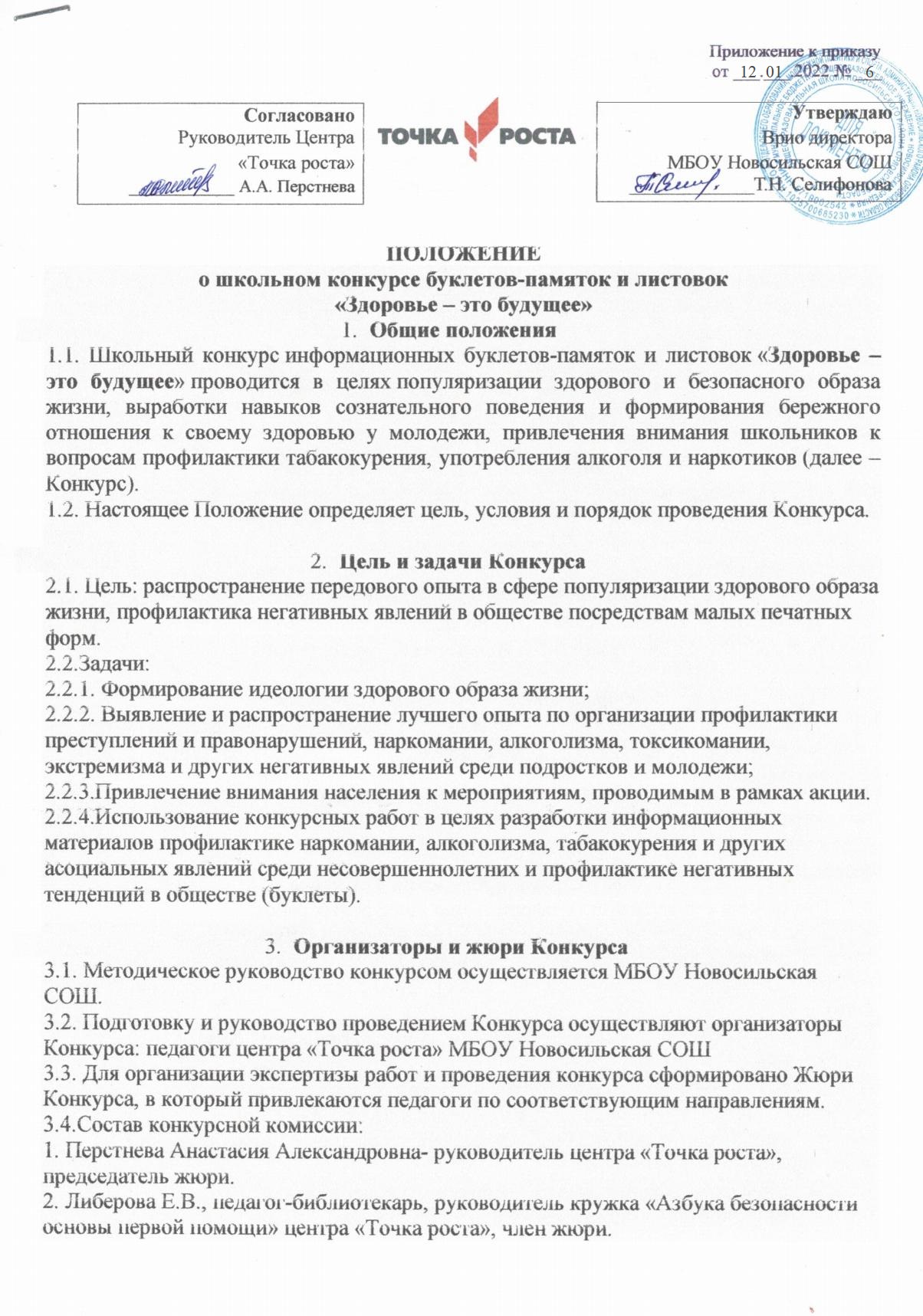 4. Родыгина А.А, учитель технологии МБОУ Новосильская СОШ центра «Точка роста», член жюри.Участники, сроки и порядок проведения Конкурса4.1. Конкурс проводится с 17 января по 31 января 2022 года.4.2. Участие в конкурсе дистанционное.4.3. К участию в конкурсе приглашаются учащиеся 5-11 классов.4.4.На конкурс принимаются работы, разработанные и выполненные как одним человеком, так и группой авторов (но не более 3 человек).4.5. При оценке конкурсных работ учитываются возрастные категории участников: 5 -7 классы, 8 -11 классы.4.6. Конкурсные работы, поступившие в адрес оргкомитета позднее вышеуказанного срока, а также не соответствующие требованиям данного положения, не рассматриваются.5. Форма подачи конкурсных работ5.1. Буклет оформляется на формате А-4 (с двух сторон) в программе Microsoft Office Publisher, Microsoft Word (для 8-11 классов), в произвольной форме (для 5-7 классов) и должен иметь выходные данные (школа, название работы, авторы, ответственные за оформление, класс).5.2. Для участия в конкурсе необходимо подать заявку в оргкомитет до 27 января 2022 года в МБОУ Новосильская СОШ по email: tochkarostanovosil57@mail.ru телефон для справок 89534133903 (Перстнева Анастасия Александровна).Форма заявки на участие в конкурсе6. Условия проведения Конкурса6.1. Требования к содержанию и оформлению конкурсных работ:-буклеты должны быть выполнены в программе Microsoft Office Publisher, Microsoft Word (с двух сторон) иметь выходные данные (школа, название работы, авторы, ответственные за оформление, класс). Можно использовать текст, рисунки, фото.-содержание буклетов должно быть кратким, информативным и доступным для понимания;-грамотность оформления (орфография, пунктуация, правильность речи);-эмоциональный уровень восприятия (преобладание положительного,-оформление буклетов должно быть ярким, запоминающимся, привлекающим внимания целевой аудитории).-соответствие фотографий и других изображений содержанию текста.6.2. Основные критерии оценки конкурсных материалов:Буклеты представляют собой информационно-просветительский материал малой формы.Буклет должен быть написан доступным и понятным языком. Материал должен демонстрировать хорошее понимание автором проблематики, знание ее основ.При создании буклета необходимо четко представлять интересы аудитории, для которой он создается.Буклет будет оцениваться по следующим критериям:художественное оформление (дизайн),полнота и точность информации,привлекательность/яркость/креативность,соответствие теме конкурса,доходчивость, доступность, эмоциональная нагрузка представленного материала,соответствие фотографий и других изображений содержанию текста.7. Подведение итогов конкурса и награждение победителей7.1. По итогам Конкурса в каждой возрастной группе определяются три лучших работы, авторы которых награждаются дипломами.7.2. При оценке конкурсных работ учитываются возрастные категории участников:5 -7 классы,8-11 классы.7.3. Размещение результатов Конкурса на официальном сайте МБОУ Новосильская СОШ (Точка роста) не позднее 04 февраля 2022 года.Название образовательной организацииНазвание образовательной организацииФ.И.О. участникаФ.И.О. руководителяНоминацияВозрастная категорияКонтакты (тел.)1.2.